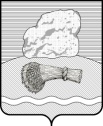 РОССИЙСКАЯ ФЕДЕРАЦИЯКалужская областьДуминичский районСельская Дума сельского поселения «Село Вёртное» РЕШЕНИЕ«_26_»  _июля___2022года                                                                                 №11Об утверждении Положения о случаях и порядкепосещения субъектами общественного контроляорганов местного самоуправления, муниципальныхорганизаций муниципального образования сельское поселение «Село Вертное»          В соответствии с Федеральным законом от 06.10.2003 № 131-ФЗ «Об общих принципах организации местного самоуправления в Российской Федерации», пунктом 4 части 1 статьи 10, части 1 статьи 16 Федерального закона  от 21.07.2014 №212-ФЗ «Об основах общественного контроля в Российской Федерации», Уставом сельского поселения «Село Вёртное», сельская Дума сельского поселения «Село Вертное» РЕШИЛА:           1. Утвердить Положения о случаях и порядке посещения субъектами общественного контроля органов местного самоуправления, муниципальных организаций муниципального образования сельское поселение «Село Вертное», согласно приложению.2. Настоящее решение вступает в силу со дня его обнародования и подлежит размещению на официальном сайте органов местного самоуправления сельского поселения «Село Вертное» http://vyortnoe.ru/.          3.  Контроль  за  исполнением  настоящего решения оставляю за собой.Глава сельского поселения                                                                Ю.В.ЛеоноваПриложениек решению сельской Думы сельского поселения «Село Вертное»от «26_».07_.2022 №_11__Положение о случаях и порядке посещения субъектами общественного контроля органов местного самоуправления, муниципальных организаций муниципального образования сельское поселение «Село Вертное»1.	Настоящее Положение определяет случаи и порядок посещения субъектами общественного контроля органов местного самоуправления, муниципальных организаций муниципального образования сельское поселение «Село Вертное» (далее - органы и организации).Понятия и термины, используемые в настоящем Положении, применяются в значениях, определенных в Федеральном законе от 21.07.2014 № 212-ФЗ «Об основах общественного контроля в Российской Федерации».2.	Субъекты общественного контроля вправе посещать органы и организации в случае проведения ими общественных проверок или общественного мониторинга.3.	Посещение органов и организаций (далее - посещение) осуществляется лицом (лицами), представляющим (представляющими) субъект общественного контроля, на основании направления организатора общественной проверки, общественного мониторинга (далее - направление о посещении).4.	Посещение может осуществляться только в часы работы органов и организаций и не должно препятствовать осуществлению их деятельности. Посещение органов местного самоуправления муниципального образования сельское поселение «Село Вертное» осуществляется в соответствии с правовыми актами, регулирующими порядок деятельности указанных органов.5.	Направление о посещении подписывается руководителем организатора общественной проверки, общественного мониторинга или уполномоченным им лицом в двух экземплярах. Один экземпляр направления о посещении вручается лицу (лицам), представляющему (представляющим) субъект общественного контроля. Второй экземпляр направления о посещении вручается органу или организации, посещение которых осуществляется не позднее чем за 7 рабочих дня до даты посещения любым доступным способом, позволяющим подтвердить факт вручения.6.	Направление о посещении должно содержать следующие сведения:1)	наименование организатора общественной проверки общественного мониторинга;2)	фамилия, имя, отчество (при наличии) лица (лиц), направленного (направленных) для посещения органа или организации;3)	наименование, местонахождение органа или организации, посещение которых осуществляется;4)	цель, задачи посещения;5)	дата и время посещения;6)	правовые основания посещения;7)	перечень мероприятий, планируемых в процессе посещения, необходимых для достижения заявленных целей и задач посещения;8)	перечень документов, которые орган или организация должны будут предоставить лицу (лицам), представляющему (представляющим) субъект общественного контроля.7.	Орган или организация, получившие направление о посещении, обязаны не позднее 3 рабочих дней, следующих за днем его получения:1)	подтвердить факт получения направления о посещении, а также дату и время посещения, указанные в направлении о посещении, либо представить предложение об изменении даты и (или) времени посещения.Предложение об изменении даты и (или) времени посещения, указанное в абзаце первом настоящего подпункта, должно быть мотивировано органом или организацией. Дата посещения, в случае её изменения, не должна превышать 10 рабочих дней от даты, указанной в направлении о посещении;2)	обеспечить лицу (лицам), представляющему (представляющим) субъект общественного контроля, доступ в соответствующие здания (помещения) в подтвержденную дату и время;3)	назначить уполномоченного представителя органа или организации по взаимодействию с лицом (лицами), представляющим (представляющими) субъект общественного контроля, при посещении органа или организации (далее — уполномоченный представитель).8.	Сведения, предусмотренные в подпунктах 1 и 3 пункта 7 настоящего Положения, отражаются в уведомлении, которое направляется органом или организацией организатору общественной проверки, общественного мониторинга в сроки, указанные в пункте 7 настоящего Положения.9.	Лицо (лица), представляющее (представляющие) субъект общественного контроля при посещении органа или организации вправе:1)	по согласованию с уполномоченным представителем получать доступ в здания (помещения), в которых располагается соответствующий орган или организация;2)	беседовать с работниками органа или организации (по согласованию с их непосредственным руководителем);3)	беседовать с гражданами, получающими услугу в органе или организации, посещение которых проводится, принимать обращения указанных граждан, адресованные субъекту общественного контроля;4)	запрашивать информацию, необходимую для достижения цели и задач посещения, за исключением информации, содержащей сведения, составляющие государственную тайну, сведения о персональных данных, и информации, доступ к которой ограничен законодательством.10.	Лицо (лица), представляющее (представляющие) субъект общественного контроля, при посещении органа или организации обязаны:1)	предъявлять документ, удостоверяющий личность лица (лиц), направленного (направленных) для проведения общественной проверки, общественного мониторинга;2)	осуществлять общественную проверку, общественный мониторинг в соответствии с законодательством, регулирующим вопросы организации и осуществления общественного контроля, настоящим Положением;3)	не препятствовать осуществлению текущей деятельности органа и организации.11.	По результатам посещения органа или организации лицом (лицами), представляющим (представляющими) субъект общественного контроля, составляется отчет, содержание которого определяется организатором общественной проверки, общественного мониторинга.